lMADONAS NOVADA PAŠVALDĪBA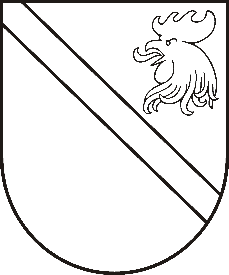 Reģ. Nr. 90000054572Saieta laukums 1, Madona, Madonas novads, LV-4801 t. 64860090, e-pasts: pasts@madona.lv ___________________________________________________________________________MADONAS NOVADA PAŠVALDĪBAS DOMESLĒMUMSMadonā2020.gada 30.septembrī							           Nr.406									     (protokols Nr.20, 28.p.)Par papildus finansējuma piešķiršanu pedagoģisko darbinieku darba samaksai un sociālās apdrošināšanas obligātajām iemaksāmIr saņemts Bērzaunes pamatskolas direktores I.Gailumas 03.09.2020. iesniegums ar lūgumu piešķirt papildus finansējumu pedagoga atlaišanas pabalsta izmaksai EUR 500,00 apmērā. Ir saņemts Madonas Valsts ģimnāzijas direktores V.Madernieces 14.09.2020. iesniegums ar lūgumu piešķirt papildus finansējumu EUR 3138,00 apmērā. Madonas Valsts ģimnāzijai izveidojies mērķdotācijas pedagogu algām pārtēriņš par 3138,30 euro šī gada pirmajos 8 mēnešos sakarā ar to, ka 2 pedagogu ilgstošas prombūtnes darba nespējas dēļ laikā nodrošināta pedagogu aizvietošana. Piešķirtais finansējums nodrošinātu pedagogu darba samaksu, kā arī  papildus līdzekļi nepieciešami jaunā izglītības satura ieviešanai 7., 10.klasē.Noklausījusies sniegto informāciju, ņemot vērā 22.09.2020. Finanšu un attīstības komitejas atzinumu, atklāti balsojot: PAR – 12 (Andrejs Ceļapīters, Andris Dombrovskis, Zigfrīds Gora, Antra Gotlaufa, Gunārs Ikaunieks, Valda Kļaviņa, Agris Lungevičs, Ivars Miķelsons, Rihards Saulītis, Aleksandrs Šrubs, Gatis Teilis, Kaspars Udrass), PRET – NAV, ATTURAS – NAV, Madonas novada pašvaldības dome NOLEMJ:	Jautājumu virzīt atkārtotai izskatīšanai Izglītības un jaunatnes lietu komitejā.Domes priekšsēdētājs					         	         A.LungevičsS.Seržāne 64860562